ЧЕРКАСЬКА ОБЛАСНА РАДАР І Ш Е Н Н Я_____________                                                                               № ___________ПРОЄКТПро план роботи Черкаськоїобласної ради на 2020 рікВідповідно до пункту 6 частини першої статті 43 Закону України
"Про місцеве самоврядування в Україні", частини четвертої статті 14 Регламенту Черкаської обласної ради VII скликання, затвердженого рішенням обласної ради від 19.02.2016 № 3-3/VII, із змінами, обласна рада в и р і ш и л а:1. Затвердити план роботи Черкаської обласної ради на 2020 рік (додається).2. Контроль за виконанням рішення покласти на постійні комісії обласної ради.Голова									А. ПІДГОРНИЙ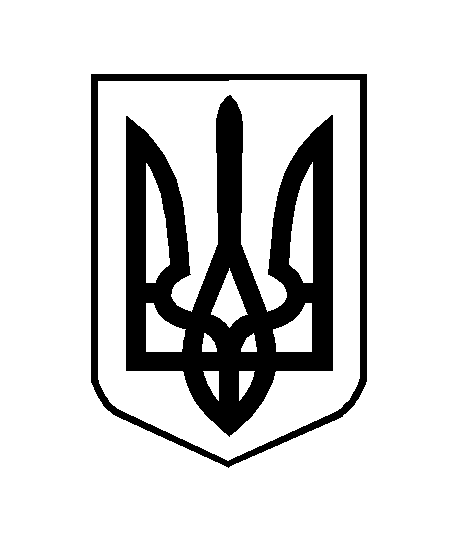 